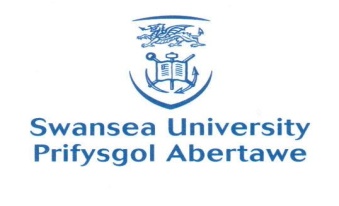 Residential Services - Personal Emergency Evacuation Plan (PEEPs) Sign Off      Signed:____________________________________________________________ Date:_______________Name: Student Number: Residence Name:Room Number:Telephone Number:Mobile Number:The following people have been designated to assist evacuation in an emergency:The following people have been designated to assist evacuation in an emergency:Name:Room Number:Telephone Number:Name:Room Number:Telephone Number:Name:Room Number:Telephone Number:Please complete the following: YESNOI have received a copy of my PEEPI have read understood and agree to adhere to the PEEPI require further training / instruction on the PEEPHas equipment required for an evacuation been identified and provided?I agree to inform Disability Office of any changes in my circumstances that may affect my ability to evacuate the building promptly.